ЗаключениеКонтрольно-счётной палаты Дубровского районана отчет об исполнении бюджета муниципального образования«Пеклинское сельское поселение»за 1 квартал 2019 годаДубровка 20191. Общие положения.Заключение Контрольно-счётной палаты Дубровского района на отчет об исполнении бюджета муниципального образования  за 1 квартал 2019 года, подготовлено в соответствии со статьей 264.2 Бюджетного кодекса Российской Федерации, Положением о Контрольно-счётной палате Дубровского района, Стандартом внешнего муниципального финансового контроля 102 «Проведение оперативного контроля за ходом исполнения  решений о бюджете муниципального образования «Дубровский район» на текущий финансовый год и плановый период», пунктом 1.2.3 Плана работ Контрольно-счётной палаты Дубровского района на 2019 год.Заключение Контрольно-счетной палаты оформлено по результатам оперативного анализа и контроля  за организацией исполнения бюджета в 2019  году, отчетности об исполнении бюджета за 1 квартал 2019 года.По итогам  1 квартала  2019  года бюджет исполнен по доходам в сумме  16 559,9 тыс. рублей,  или  86,3 % к  прогнозным  показателям, по расходам  –  1 441,2 тыс.  рублей,  или  8,0  % к утвержденным расходам и  8,0  % к годовым назначениям  сводной  бюджетной росписи, с профицитом в сумме 15118,7 тыс. рублей.2. Анализ исполнения доходов бюджета.Доходная часть бюджета за  1 квартал  2019 года исполнена в сумме  16559,9  тыс. рублей, или на  86,3%  к годовому прогнозу поступлений. По сравнению с соответствующим уровнем прошлого года доходы увеличились на  16063,4  тыс. рублей, или в 31,3 раза. В структуре доходов  бюджета удельный вес налоговых и неналоговых доходов (далее  –  собственных доходов) составил 20,5%, что ниже уровня соответствующего периода прошлого года на  16,0 процентного пункта. На долю безвозмездных поступлений приходится  79,5  процента.  Собственные доходы бюджета в сравнении с  аналогичным  отчетным периодом 2018 года увеличились 18,8 раза, объем безвозмездных поступлений  увеличился в 41,7 раза.Поступления  налоговых и неналоговых доходов  сложились в сумме 3401,7 тыс. рублей, или 79,8 % к годовому прогнозу поступлений.Безвозмездные поступления  составили 13158,2 тыс. рублей, или 95,6% к годовому прогнозу поступлений.	Налоговые доходы бюджетаЗа 1 квартал  2019 года в структуре  собственных доходов бюджета на долю  налоговых доходов  приходится 10,4 процента. В абсолютном выражении поступления в бюджет составили 353,3  тыс. рублей, или  29,1% годовых плановых назначений.  К соответствующему периоду 2018 года рост поступлений составил  95,1 процента. Основным налогом, сформировавшим доходную  часть бюджета  за 1 квартал  2019 года,  является земельный налог. На его долю приходится 71,0% поступивших налоговых доходов.Налог на доходы физических лиц  (НДФЛ) поступил в бюджет в сумме  33,0  тыс. рублей, годовые плановые назначения исполнены на 25,6 процента. Доля НДФЛ в налоговых доходах составила 9,3 процента. К соответствующему периоду 2018 года поступления возросли на 12,4 тыс. рублей, темп роста составил  160,2  процента.Налог на совокупный доход  (единый сельскохозяйственный налог) поступил в сумме 66,4  тыс. рублей. Годовые плановые назначения исполнены на  119,6  процента. Удельный вес данной подгруппы доходов в структуре налоговых доходов составляет 18,8 процента.  На  долю  налога на имущество физических лиц  приходится  0,8% налоговых доходов. Объем поступлений составил  2,9  тыс. рублей, или  2,2 % годовых плановых назначений. Темп роста по сравнению с аналогичным периодом прошлого года  увеличился 70,6%,  или  1,2  тыс. рублей.Земельный налог поступил в сумме 251,0 тыс. рублей. Годовые плановые назначения исполнены на  27,9  процента. Удельный вес в структуре налоговых доходов составляет 71,0 процента.  Темп роста по сравнению с аналогичным периодом прошлого года составляет 158,3 процента.Неналоговые доходы бюджетаНеналоговые доходы  за  1 квартал  2019 года исполнены в сумме 3048,4 тыс. рублей, что составляет  100,0% годовых плановых назначений. Неналоговые доходы представлены доходами  от продажи земельных участков находящихся в собственности поселения. Безвозмездные поступленияЗа  1 квартал  2019 года кассовое исполнение безвозмездных поступлений составило  13158,2  тыс. рублей, или  95,6 % утвержденных годовых назначений. По сравнению с аналогичным периодом 2018 года общий объем   безвозмездных поступлений увеличился в 41,7 раза, или на 12842,8 тыс.  рублей. Наибольший объем в структуре безвозмездных поступлений  –  99,6 % занимают  прочие безвозмездные поступления (13100,0 тыс. рублей). Объем полученных дотаций  (на выравнивание) за  1 квартал  2019 года составляет  30,3  тыс. рублей, или  7,4 % плановых назначений и 10,4 % к уровню аналогичного периода 2018 года.Субвенции  на осуществление первичного воинского учета за отчетный период поступили в сумме  19,8 тыс. рублей,  что составило  25,0  % годового плана и  123,7 % к уровню  аналогичного периода 2018 года.Кассовое исполнение  межбюджетных трансфертов  сложилось в сумме  8,1  тыс. рублей, что составляет  4,8 % годовых плановых назначений и 100,0 % к уровню поступлений за 1 квартал 2018 года.Администрирование налоговых, неналоговых доходов и безвозмездных поступлений  за 1 квартал  2019 года  осуществляла  Пеклинская сельская администрация. Сведения о поступлении доходов за  1 квартал  2019 года представлены в  таблице.(тыс. рублей)Объем администрируемых налоговых и неналоговых доходов бюджета за  1 квартал  2019 года составил  3401,7  тыс. рублей, или 79,8 % годового плана.3. Анализ исполнения расходов бюджета.Объем расходов  бюджета на 2019 год, утвержденный Решением Пеклинского сельского Совета народных депутатов  от 25.12.2018 № 22 «О бюджете муниципального образования «Пеклинское сельское поселение» на 2019 год и на плановый период 2020 и 2021 годов» (ред. от 28.03.2019 №5), составляет 18061,2  тыс. рублей. Объем расходов, утвержденный уточненной бюджетной росписью на 1 апреля 2019 года, составил 18061,2 тыс. рублей, что составляет 100,0 % утвержденных решением о бюджете. Исполнение расходов бюджета за 1 квартал 2019 года составило 1441,2  тыс. рублей, что  соответствует 8,0 % объемов уточненной бюджетной росписи. К уровню расходов аналогичного периода прошлого года отмечено увеличение в 3 раза.Информация об исполнении расходов бюджета в разрезе разделов бюджетной классификации расходов представлена в таблице.Тыс. рублей                                                                                                                                                                 Исполнение расходов бюджета за 1 квартал 2019 года осуществлялось по шести разделам бюджетной классификации. Наибольший удельный вес в расходах  бюджета занимают расходы по двум разделам: «Жилищно-коммунальное хозяйство»  –  40,0 %, или  577,2  тыс. рублей, и «Общегосударственные расходы» – 34,0 %, или 489,9 тыс. рублей. Проведенный анализ исполнения расходов бюджета по разделам, подразделам классификации расходов показал, что кассовое исполнение отсутствует по трем разделам: 03 «Национальная безопасность и правоохранительная деятельность», 04 «Национальная экономика», 07 «Образование». По разделу  01 «Общегосударственные вопросы»  за 1 квартал 2019 года исполнение расходов составило 489,9 тыс. рублей,  или 23,4 % утвержденных сводной бюджетной росписью расходов. Доля расходов по разделу в общей структуре расходов бюджета составила 34,0 процента. К соответствующему периоду 2018 года расходы увеличились на 90,2 процента.По разделу  02 «Национальная оборона»  расходы бюджета за 1 квартал  2019  года сложились в сумме 13,5 тыс. рублей,  или 17,0 % объема расходов, предусмотренных уточненной бюджетной росписью. К аналогичному периоду 2018 года расходы снизились на 1,5 процента. Удельный вес расходов по разделу в общей структуре расходов бюджета составил 0,9 процента. Структура раздела представлена одним подразделом 02 03 «Мобилизационная и вневойсковая подготовка». Средства направлены на осуществление полномочий сельскими поселениями по первичному воинскому учету на территориях, где отсутствуют военные комиссариаты.По разделу  03  «Национальная безопасность и правоохранительная деятельность»  расходы бюджета за 1 квартал 2019 года отсутствуют.По разделу  04 «Национальная экономика»  расходы бюджета за 1 квартал 2019 года отсутствуют.По разделу  05 «Жилищно-коммунальное хозяйство»  расходы бюджета за 1 квартал 2019 года составили 577,2 тыс. рублей, или 3,8 % объема расходов, предусмотренных уточненной бюджетной росписью на год. Темп роста к аналогичному периоду 2018 года увеличился в 10 раз. Доля расходов раздела в общей структуре расходов составила 40,0 процента.По разделу  07 «Образование»  расходы бюджета на 2019 год утверждены в сумме 5,0 тыс. рублей. Кассовое исполнение за 1 квартал 2019 года отсутствует. По разделу  08 «Культура, кинематография»  на 2019 год расходы бюджета утверждены уточненной бюджетной росписью в объеме 265,0 тыс. рублей. Кассовое исполнение за 1 квартал 2019 года составило 250,0 тыс. рублей, или 94,3% предусмотренные бюджетной росписью на 2019 год. По разделу  11 «Физическая культура и спорт»  на 2019 год расходы бюджета утверждены уточненной бюджетной росписью в объеме 100,0 тыс. рублей. Кассовое исполнение за 1 квартал 2019 года составило 100,0% утвержденных расходов.Аналитическая информация по выбытиям денежных средств за 1 квартал 2019 года представлена в таблице тыс. рублейИз таблицы видно, наибольший удельный вес в структуре расходов заняли перечисления другим бюджетам бюджетной системы Российской Федерации – 31,2%, или 450,0 тыс. рублей, на заработную плату направлено 12,3%, или 177,5 тыс. рублей, на прочие работы, услуги – 15,5%, или 224,1 тыс. рублей. Анализируя исполнение бюджета за 1 квартал 2019 года, сделан вывод об уменьшении штрафных санкций за аналогичный период 2018 года за нарушение законодательства о налогах и сборах, законодательства о страховых взносах.Исполнение в разрезе  муниципальной программы и главного распорядителя средств бюджетаВ соответствии с ведомственной структурой расходов бюджета на 2019 год исполнение расходов бюджета в отчетном периоде осуществлялось  Пеклинской сельской администрацией.За  1 квартал 2019 года  исполнение расходов составило 1441,2 тыс. рублей, что соответствует 8,0%  сводной бюджетной росписи. Общий объем финансирования муниципальной программы в соответствии с решением о бюджете на 2019 год утвержден в сумме 18050,2 тыс. рублей:Непрограммная деятельность утверждена в сумме 11,0 тыс. рублей.Анализ исполнения расходной части бюджета по муниципальной программе приведен в таблице   (тыс.рублей)За 1 квартал 2019 года расходы бюджета по муниципальной программе  исполнены в сумме 1441,2 тыс. рублей, что составляет 8,0 % уточненных годовых бюджетных назначений.Ответственным исполнителем муниципальной программы «Реализация отдельных полномочий муниципального образования «Пеклинское сельское поселение» на 2019-2021 годы» является  Пеклинская сельская администрация.Целью муниципальной программы является эффективное исполнение полномочий исполнительных органов власти.В рамках мероприятий:- создание условий для эффективной деятельности Главы и аппарата администрации исполнение составило 324,7 тыс. рублей, или 17,8 % годовых плановых назначений;- обеспечение мобилизационной подготовки – 13,5 тыс. рублей, или 17,0% плановых назначений;- обеспечение эффективного управления и распоряжения муниципальным имуществом  (в том числе земельными участками), рационального его использования, оценки и признания прав – 165,2 тыс. рублей, или 67,4% плановых назначений;- пенсионное обеспечение – 10,6 тыс. рублей, или 17,5% утвержденных назначений;- организация и обеспечение освещения улиц – 175,2 тыс. рублей, или 12,3% плановых назначений;- расходы на мероприятия по благоустройству территории поселения – 293,9 тыс. рублей, или 2,1 плановых назначений;- уплата взносов на капитальный ремонт многоквартирных домов за объекты муниципальной казны и имущества, закрепленного за органами местного самоуправления – 8,1 тыс. рублей, или 14,7% плановых назначений;- реализация переданных полномочий в соответствии с заключенными соглашениями по организации ритуальных услуг и содержание мест захоронения – 100, тыс. рублей, или 50,0% плановых назначений;-  реализация переданных полномочий в соответствии с заключенными соглашениями по созданию условий для организации досуга и обеспечения жителей поселения услугами организации культуры – 250,0 тыс. рублей, или 100,0% плановых назначений;-  реализация переданных полномочий в соответствии с заключенными соглашениями по обеспечению условий для развития физической культуры и спорта – 100,0 тыс. рублей, или 100,0% плановых назначений.  Кассовые расходы муниципальной  программы за 1 квартал 2019 года составили 1441,2 тыс. рублей, или 8,0 % годовых плановых назначений.	В рамках  непрограммной деятельности  бюджета за 1 квартал  2019  года расходы, утвержденные в сумме 11,0 тыс. рублей, не исполнялись.Дефицит (профицит) бюджета и источники внутреннего финансирования дефицита бюджетаРешением от 25.12.2018 №22 «О бюджете муниципального образования «Пеклинское  сельское поселение» на 2019 год и на плановый период 2020 и 2021 годов» первоначально бюджет на 2019 год утвержден сбалансирований, по доходам и расходам  в сумме  1875,3 тыс. рублей. В  отчетном периоде внесены  изменения в редакции решения от 25.02.2019 №3, дефицит утвержден в сумме 37,5 тыс. рублей. В состав источников внутреннего финансирования дефицита  бюджета включены остатки средств на счетах по учету средств бюджета.На начало отчетного периода остаток средств на счете составлял 37,5 тыс. рублей. За анализируемый период остаток средств на счете увеличился, и  по состоянию на 1 апреля 2019 года составил 15158,7 тыс. рублей.Анализ исполнения резервного фонда Пеклинской сельской администрацииРешением «О бюджете муниципального образования «Пеклинское сельское поселение» на 2019 год и на плановый период 2020 и 2021 годов» размер резервного фонда на 2019 год установлен в сумме 10,0 тыс. рублей. В отчетном периоде корректировка плановых назначений и  расходование ассигнований  резервного фонда не осуществлялись.ВыводыПо итогам  1 квартала  2019  года бюджет исполнен по доходам в сумме  16 559,9 тыс. рублей,  или  86,3 % к  прогнозным  показателям, по расходам  –  1 441,2 тыс.  рублей,  или  8,0  % к утвержденным расходам и  8,0  % к годовым назначениям  сводной  бюджетной росписи, с профицитом в сумме 15118,7 тыс. рублей.Поступления  налоговых и неналоговых доходов  сложились в сумме 3401,7 тыс. рублей, или 79,8 % к годовому прогнозу поступлений.За  1 квартал  2019 года кассовое исполнение безвозмездных поступлений составило  13158,2  тыс. рублей, или  95,6 % утвержденных годовых назначений. По сравнению с аналогичным периодом 2018 года общий объем   безвозмездных поступлений увеличился в 41,7 раза, или на 12842,8 тыс.  рублей. Наибольший объем в структуре безвозмездных поступлений  –  99,6 % занимают  прочие безвозмездные поступления (13100,0 тыс. рублей).Исполнение расходов бюджета за 1 квартал 2019 года осуществлялось по шести разделам бюджетной классификации. Наибольший удельный вес в расходах  бюджета занимают расходы по двум разделам: «Жилищно-коммунальное хозяйство»  –  40,0 %, или  577,2  тыс. рублей, и «Общегосударственные расходы» – 34,0 %, или 489,9 тыс. рублей. Проведенный анализ исполнения расходов бюджета по разделам, подразделам классификации расходов показал, что кассовое исполнение отсутствует по трем разделам: 03 «Национальная безопасность и правоохранительная деятельность», 04 «Национальная экономика», 07 «Образование».  ПредложенияНаправить заключение Контрольно-счетной палаты  Дубровского района  на отчет об исполнении бюджета муниципального образования «Пеклинское сельское поселение» за 1 квартал 2019 года Главе муниципального образования  с предложениями:Активизировать работу по обеспечению зачисления в бюджет налоговых доходов не ниже планируемых объемов.Производить корректировку плановых объемов, по которым поступления превышают плановые назначения.Принять меры по своевременному и полному исполнению мероприятий, запланированных муниципальной программой.И.о председателя 					Н.А. Дороденкова НаименованиеИсполнено1 кв. 2018 Утвержденона01.04.2019Исполнено1 кв. 2019 % исполнения2019/2018Собственные  доходы,  всего.181,14263,43401,779,818,8 разаналоговые доходы:181,11215,0353,329,1195,1- НДФЛ20,6129,033,025,6160,2- единый с/х налог0,255,566,4119,6332 раза- Налог на имущество 1,7130,52,92,2170,6- Земельный налог158,6900,0251,027,9158,3неналоговые доходы:0,03048,43048,4100,00,0- Доходы от продажи земельных участков находящихся в собственности поселения0,03048,43048,4100,00,0Безвозмездные поступления:315,413760,313158,295,641,7 раза- дотации:291,3411,030,37,410,4на выравнивание21,3121,030,325,0142,2на сбалансированность270,0290,00,00,00,0- субвенции:16,079,319,825,0123,7на осуществление первичного воинского учета16,079,319,825,0123,7- межбюджетные трансферты8,1170,08,14,8100,0- Прочие безвозмездные поступления 0,013100,013100,0100,0100,0Итого496,518023,716559,991,933,3 разаНаименованиеРазделИсполнено1 кв.2018Утверждено на 01.01.2019от 25.12.2018 №22Уточненона 01.04.2019 от 28.03.2019№5Сводная бюджетная росписьИсполнено1 кв. 2019Общегосударственные вопросы01257,51342,52090,42090,4489,9Национальная оборона0213,779,379,379,313,5Национальная безопасность и правоохранительная деятельность030,05,05,05,00,0Национальная экономика040,0100,0100,0100,00,0Жилищно-коммунальное хозяйство0557,9227,915355,915355,9577,2Образование070,05,05,05,00,0Культура, кинематография08125,615,0265,0265,0250,0Социальная политика1028,660,660,660,610,6Физическая культура и спорт110,040,0100,0100,0100,0Итого483,31875,318061,218061,21441,2Наименование показателяКод по КОСГУКод по БК
 раздела, подраздела, кода видов расходаСуммаНаименование показателяКод по КОСГУКод по БК
 раздела, подраздела, кода видов расходаСуммаРасходы,  всегохх1 441,2     в том числе:Заработная плата2110102  12169,5Начисления на выплаты по оплате труда2130102  12917,8Заработная плата2110104  121108,0Начисления на выплаты по оплате труда2130104  12928,3Услуги связи2210104  2447,6Транспортные услуги2220104  1222,4Коммунальные услуги2230104  24426,7Арендная плата за пользование имуществом (за исключением земельных участков и других обособленных природных объектов)2240104  2446,0Работы, услуги по содержанию имущества2250104  2442,5Прочие работы, услуги2260104  24418,9Налоги, пошлины и сборы2910104  8512,4Штрафы за нарушение законодательства о налогах и сборах, законодательства о страховых взносах2920104  8530,005Иные выплаты текущего характера организациям2970104  8535,0Увеличение стоимости основных средств3100104  24414,9Увеличение стоимости прочих оборотных запасов (материалов)3460104  24410,8Увеличение стоимости прочих материальных запасов однократного применения3490104  2443,9Прочие работы, услуги2260113  244165,2Заработная плата2110203  12110,8Начисления на выплаты по оплате труда2130203  1292,7Работы, услуги по содержанию имущества2250501  2448,1Коммунальные услуги2230503  24459,5Работы, услуги по содержанию имущества2250503  24459,5Прочие работы, услуги2260503  24440,0Перечисления другим бюджетам бюджетной системы Российской Федерации2510503  540100,0Увеличение стоимости прочих оборотных запасов (материалов)3460503  244189,5Увеличение стоимости прочих материальных запасов однократного применения3490503  244120,5Перечисления другим бюджетам бюджетной системы Российской Федерации2510801  540250,0Пособия по социальной помощи населению в денежной форме2621001  31210,7Перечисления другим бюджетам бюджетной системы Российской Федерации2511102  540100,0Наименование муниципальной программыПлан  2019 Уточн. 2019 Исполнено  1 кв. 2019 % исп.уд.весРеализация отдельных полномочий муниципального образования «Пеклинское сельское поселение» на 2019- 2021 годы»1864,318050,21441,28,0100,0средства областного бюджета79,379,313,517,00,9Обеспечение мобилизационной подготовки79,379,313,517,00,9средства местного бюджета1785,017970,91427,77,999,1Непрограммная деятельность11,011,00,00,00,0Всего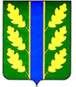 